Møtereferat  Formannsmøte 14 november 2015    Stavanger    ( Park Inn Hotel  ) Tilstedet :  Ine RWK , Tone RWK, Petter RWK, Christina Follo, Marianne Silverado, Berit Silverado, Marianne VWR, Ine ønsker velkommen og møtet ble startet. Følgende saker ble tatt opp:Registrering av klubb representanter som deltar på formannsmøtet. Kort presentasjonsrunde.             Her var følgende klubber presentert. RWK, Follo, Silverado og VWR.             På mail HaWR. WRAN møte 23. januar for dommere, ringstewards og stevneledere. Krav om deltakelse?Vi har blitt enige om å ha et Dommer, Stevenleder og Ringsteward kurs i Oslo 23 januar 2016. Dette ble også skrevert i referatet fra styremøte 25 mai. Ny dato er nå 05. Mars 2016.Christina tar seg av oppdateringen av stevneledere, Dommere og Ringsteward på nettsiden.Stevneledere, Dommere og Ringsteward må ha et godkjent stevne i året. 05. Mars 2016 kl. 10:00 i Oslo, har vi et oppsummeringsseminar for stevneledere, dommere og ringsteward, dette MÅ man delta for for å fortsette som stevneleder, dommer eller ringsteward. ” Nå ser det ut som at vi må utsette dette da NRHA Norway og Norwegian Quarter Horse Association inviterer sin medlemmer  til Westerngalla og Generalforsamling den 23 januar. Styret i Wran kommer med ny dato.  Kurset er gratis for medlemmer i Wran, men klubbene betaler reis og opphold. Samarbeidsstevner mellom klubber. Er det ønskelig og hvordan gjør vi det praktisk?Det har til nå ikke vert det helt store samarbeidet mellom klubbene, er klubbene selv intressert i dette ? Kom gjerne med inspill. Wran tar kontakt med de enkelte klubbene og hører om de ønsker å ha et stevne, og om andre klubber er villige til å støtte opp for å hjelpe til. Wran har sagt ja til å holde et stevne i regi av Wran, dette for å prøve å samle klubbene. Kommer tilbake til dette senere i referatet. Stevner i WRAN – 2016:30 April, Follo. Tokerud Gård. C  stevne.14-15 Mai, Silverado. C og D stevne. 04.06.16 WRAN arrangerer stevneRWK 03. – 04 . September 2016WRAN dagen – skal vi ha en slik dag som vi hadde på Tokerud gård 30. mai 2014? (Western dag) Hvor skal vi ev. ha den og hva kan vi gjøre for å få den bedre. Hvem ønsker å delta? Sette opp en komitè for WRAN dagen. Denne legger vi på is intill videre. Om noen av klubbene ønsker å arrangere stiller Wran opp for å hjelpe til. Norgescup 2016? Ønsker klubbene at vi fortsetter med dette?Norgescupen fortsetter som før. Innspill fra klubbene. Flott hvis dere kan sende inn hva dere ønsker å ta opp på forhånd. Dette med samarbeidet ble tatt opp i en tidligere sak. Ref punkt 3. Når det gjelder interessen for å delta på Wran stevner, Norgescup osv, må dere nesten spørre dere selv som klubb og enkeltmedlem hvorfor det ikke er større aktivitet. Wran kan ikke pålegge alle om å være med på stevner, kurs etc etc. Men vi håper jo at aktiviteten skal øke, det er ikke lett å få til noe om ingen ønsker å delta. Igjen går det på dette med egeninteresse,  ØNSKER vi at Wran skal få det til eller har vi ikke ”tid” til å være med, har ikke hest, bane etc etc.  ALLE kan bidra med noe  dette har vi skrevet flere ganger tidligere. Wran håper så inderlig at alle skal være med, men det er vanskelig om det ikke er interesse.  Dårlig håndering av hest er det nulltolleranse på.  Stevneleder er ansvarlig for å rapportere inn dette til Wran. Eget skjema på dette er på Wran sin hjemmeside. Ser du noen som behandler sin hest stygt, stå opp og si ifra. Det er alle sitt ansvar å forsvare dyrene. Vi ønsker ikke at Westen skal asossieres med stygg hestehåndtering. Ang carnet, dette har blitt tatt opp før, carneet er personlig om må skaffes av eier selv. Eller sammen med andre. Kveg lises ble tatt opp. Wran tar dette opp intern i Wran styret, kommer tilbake med svar på dette ved en senere anledning. Det ble spurt om  Wran kunne holde et stevne i Wran sin regi i 2016. Og klart vi kan det. Dato ble satt til 4 og 5 juni, sted kommer vi tilbake til. Håper at mange kommer og deltar på dette stevnet.  Mer info kommer, hold the date   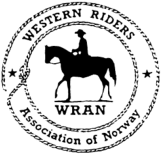 Mvh                                                                                                         Tone Svendsen                                                                             Sekretær Wran      